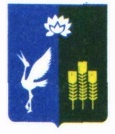 МУНИЦИПАЛЬНЫЙ КОМИТЕТПРОХОРСКОГО СЕЛЬСКОГО ПОСЕЛЕНИЯСПАССКОГО МУНИЦИПАЛЬНОГО РАЙОНАПРИМОРСКОГО КРАЯРЕШЕНИЕ (проект)                 
13 февраля 2018 года                                 с.Прохоры                                                  № 156О внесении изменений в решение муниципального комитета Прохорского сельского поселения от 18 декабря 2017 года № 148 «О бюджете Прохорского сельского поселения на 2018 год и плановый период 2019 - 2020 годов.»В соответствии с Бюджетным кодексом РФ, Федеральным законом «Об общих принципах организации местного самоуправления в РФ» от 06.10.2003 года № 131-ФЗ, Приказом Минфина России от 7 декабря . N 230н "О внесении изменений в Указания о порядке применения бюджетной классификации Российской Федерации, утвержденные приказом Министерства финансов Российской Федерации от 01.07.2013 г. N 65н", Решением Думы Спасского муниципального района  от 30.01.2018 № 121 «О внесении изменений в решение Думы Спасского муниципального района от 20 декабря 2017 года № 113 «О   районном бюджете Спасского муниципального района на 2018 год и плановый период 2019 и 2020 годов», Уставом Прохорского сельского поселения, муниципальный комитет Прохорского сельского поселенияРЕШИЛ:1. Внести в Решение муниципального комитета Прохорского сельского поселения  «О бюджете  Прохорского сельского поселения на 2018 год и плановый период 2019 - 2020 годов»  от 18.12.2017 года № 148 следующие изменения:1.1. Статью 1 Решения изложить в следующей редакции:"1. Утвердить основные характеристики бюджета поселения на 2018 год:- общий объем доходов бюджета поселения – в сумме 7982,19 тыс. рублей, в том числе объем межбюджетных трансфертов, получаемых из других бюджетов бюджетной системы Российской Федерации в 2018 году в сумме 1467,14 тыс. рублей;- общий объем расходов бюджета поселения – в сумме 9656,21 тыс. рублей.- размер дефицита бюджета поселения в, сумме 1674,02 тыс.руб.; источники финансирования дефицита – изменение остатков средств на счетах по учету средств бюджета поселения – 1674,02 тыс.руб2. Утвердить основные характеристики бюджета поселения на 2019 год и 2020 год:1) прогнозируемый общий объем доходов бюджета поселения на 2019 год – в сумме 6647,64 тыс. рублей, в том числе объем межбюджетных трансфертов, получаемых из других бюджетов бюджетной системы Российской Федерации в 2019 году в сумме 118,34 тыс.рублей, и на 2020 год в сумме 6581,75 тыс. рублей, в том числе объем межбюджетных трансфертов, получаемых из других бюджетов бюджетной системы Российской Федерации в 2020 году в сумме 122,75 тыс. рублей;2) общий объем расходов бюджета поселения на 2019 год в сумме 6651,60 тыс. рублей, на 2020 год в сумме 6581,30 тыс. рублей.3. Установить иные показатели бюджета поселения  на 2018 год:-  источники внутреннего финансирования дефицита бюджета на 2018 год согласно приложению  № 11 к настоящему решению;-  предельный объем муниципального долга Прохорского сельского поселения на 2018 год в сумме 0,00 тыс. руб.;  -  верхний предел муниципального внутреннего долга Прохорского сельского поселения на 01 января 2019 года  0,00 тыс. руб.;- предельный объем расходов на обслуживание муниципального долга Прохорского сельского поселения в сумме 0,00 тыс.руб.;-  бюджетные ассигнования на исполнение публичных нормативных обязательств                 не предусматриваются.4. Установить иные показатели бюджета на плановый период 2019 -2020 годов:-  источники внутреннего финансирования дефицита бюджета  на 2019 - 2020 годы согласно приложению  № 12 к настоящему решению;-  предельный объем муниципального долга Прохорского сельского поселения на 2019 год и верхний предел муниципального внутреннего долга Прохорского сельского поселения на 01 января 2019 года  в сумме 0,00 тыс. руб.;-  предельный объем муниципального долга Прохорского сельского поселения на 2019 год и верхний предел муниципального внутреннего долга Прохорского сельского поселения на 01 января 2020 года  в сумме 0,00  тыс. руб.;- предельный объем расходов на обслуживание муниципального долга Прохорского сельского поселения на 2019-2020 года в сумме  0,00 тыс.руб.;- бюджетные ассигнования на исполнение публичных нормативных обязательств                        не предусматриваются.»1.2. Приложение № 1 изложить в редакции приложения № 1 к настоящему Решению.Приложение № 1 изложить в редакции приложения № 1 к настоящему Решению.Приложение № 2 изложить в редакции приложения № 4 к настоящему Решению.Приложение № 3 изложить в редакции приложения № 5 к настоящему Решению.Приложение № 4 изложить в редакции приложения № 6 к настоящему Решению.Приложение № 5 изложить в редакции приложения № 7 к настоящему Решению.Приложение № 6 изложить в редакции приложения № 8 к настоящему Решению.Приложение № 7 изложить в редакции приложения № 11 к настоящему Решению.Приложение № 8 изложить в редакции приложения № 12 к настоящему Решению.2. Настоящее решение вступает в силу с момента официального опубликования.Глава Прохорского сельского поселения                                      В.В.Кобзарь Председатель муниципального комитета	 Прохорского сельского поселения		                                 Д.В. Веремчук.Приложение № 1 к проекту решениямуниципального комитетаПрохорского сельского поселения №   от    февраля 2018 года Приложение 1 к Решению муниципального комитета Прохорского  сельского поселенияОт 18.12.2017  № 148Перечень главных администраторов доходов бюджета поселения – органов местного самоуправления и закрепляемые за ними виды (подвиды) доходов бюджета поселения                                                                                              Приложение № 2 к проекту решениямуниципального комитетаПрохорского сельского поселения      №   от    февраля 2018 годаПриложение 4 к Решению                                                         муниципального комитета  Прохорского сельского поселения  От 18.12.2017  № 148Объемы доходов бюджета Прохорского сельского поселения в 2018 году                                                                                              Приложение № 3 к проекту решениямуниципального комитетаПрохорского сельского поселения      №   от    февраля 2018 годаПриложение 5 к Решению муниципального комитета Прохорского сельского поселения  От 18.12.2017  № 148Распределение бюджетных ассигнований по разделам, подразделам, целевым статьям и видам расходов классификации расходов бюджета на 2018 год(тыс.руб.)                                                                                              Приложение № 4 к проекту решениямуниципального комитетаПрохорского сельского поселения      №   от    февраля 2018 годаПриложение 6 к решению муниципального комитета                                                                                     	Прохорского сельского поселенияОт 18.12.2017  № 148Распределение бюджетных ассигнований по разделам, подразделам, целевым статьям и видам расходов классификации расходов бюджета на 2019-2020 годы (тыс.руб.)                                                                                              Приложение № 5 к проекту решениямуниципального комитетаПрохорского сельского поселения      №   от    февраля 2018 годаПриложение 7 к Решению муниципального комитета Прохорского  сельского поселенияОт 18.12.2017  № 148Распределение бюджетных ассигнований в ведомственной структуре расходов бюджета на 2018 год(тыс.руб.)                                                                                             Приложение № 6 к проекту решениямуниципального комитетаПрохорского сельского поселения      №   от    февраля 2018 годаПриложение 8 к решению муниципального комитета Прохорского сельского поселения                                                                                            От 18.12.2017  № 148Распределение бюджетных ассигнований в ведомственной структуре расходов бюджета поселения на 2019-2020 годы(тыс.руб.)                                                                                              Приложение № 7 к проекту решениямуниципального комитетаПрохорского сельского поселения      №   от    февраля 2018 года      						Приложение 11 к Решению                                                                        муниципального комитета            						    	Прохорского сельского поселения  От 18.12.2017  № 148                                                                                            Приложение № 8 к проекту решениямуниципального комитетаПрохорского сельского поселения      №   от    февраля 2018 года   Приложение 12 к решению  муниципального комитетаПрохорского сельского поселения   От 18.12.2017  № 148Код главногоадминистратораКоды доходовГлавные администраторы123976Администрация Прохорского сельского поселения97610804020011000110Государственная пошлина за совершение нотариальных действий должностными лицами органов местного самоуправления, уполномоченными в соответствии с законодательными актами Российской Федерации на совершение нотариальных действий97610804020014000110Государственная пошлина за совершение нотариальных действий должностными лицами органов местного самоуправления, уполномоченными в соответствии с законодательными актами Российской Федерации на совершение нотариальных действий97611105075100000120Доходы от сдачи в аренду имущества, составляющего казну сельских поселений (за исключением земельных участков)97611109045100000120Прочие поступления от использования имущества, находящегося в собственности сельских поселений (за исключением имущества муниципальных бюджетных и автономных учреждений, а также имущества муниципальных унитарных предприятий, в том числе казенных)97611301995100000130Прочие доходы от оказания платных услуг (работ) получателями средств бюджетов сельских поселений97611302065100000130Доходы, поступающие в порядке возмещения расходов, понесенных в связи с эксплуатацией имущества сельских поселений97611302995100000130Прочие доходы от компенсации затрат бюджетов сельских поселений97611402050100000410Доходы от реализации имущества, находящегося в собственности сельских поселений (за исключением движимого имущества муниципальных бюджетных и автономных учреждений, а также имущества муниципальных унитарных предприятий, в том числе казенных), в части реализации основных средств по указанному имуществу97611402050100000440Доходы от реализации имущества, находящегося в собственности сельских поселений (за исключением имущества муниципальных бюджетных и автономных учреждений, а также имущества муниципальных унитарных предприятий, в том числе казенных), в части реализации материальных запасов по указанному имуществу97611402052100000410Доходы от реализации имущества, находящегося в оперативном управлении учреждений, находящихся в ведении органов управления сельских поселений (за исключением имущества муниципальных бюджетных и автономных учреждений), в части реализации основных средств по указанному имуществу97611402052100000440Доходы от реализации имущества, находящегося в оперативном управлении учреждений, находящихся в ведении органов управления сельских поселений (за исключением имущества муниципальных бюджетных и автономных учреждений), в части реализации материальных запасов по указанному имуществу97611402053100000410Доходы от реализации иного имущества, находящегося в собственности сельских поселений (за исключением имущества муниципальных бюджетных и автономных учреждений, а также имущества муниципальных унитарных предприятий, в том числе казенных), в части реализации основных средств по указанному имуществу97611402053100000440Доходы от реализации иного имущества, находящегося в собственности сельских поселений (за исключением имущества муниципальных бюджетных и автономных учреждений, а также имущества муниципальных унитарных предприятий, в том числе казенных), в части реализации материальных запасов по указанному имуществу97611406025100000430Доходы от продажи земельных участков, находящихся в собственности сельских поселений (за исключением земельных участков муниципальных бюджетных и автономных учреждений)97611502050100000140Платежи, взимаемые органами местного самоуправления (организациями) сельских поселений за выполнение определенных функций97611618050100000140Денежные взыскания (штрафы) за нарушение бюджетного законодательства (в части бюджетов сельских поселений)97611621050100000140Денежные взыскания (штрафы) и иные суммы, взыскиваемые с лиц, виновных в совершении преступлений, и в возмещение ущерба имуществу, зачисляемые в бюджеты сельских поселений97611632000100000140Денежные взыскания, налагаемые в возмещение ущерба, причиненного в результате незаконного или нецелевого использования бюджетных средств (в части бюджетов сельских поселений)97611633050100000140Денежные взыскания (штрафы) за нарушение законодательства Российской Федерации о контрактной системе в сфере закупок товаров, работ, услуг для обеспечения государственных и муниципальных нужд для нужд сельских поселений97611690050100000140Прочие поступления от денежных взысканий (штрафов) и иных сумм в возмещение ущерба, зачисляемые в бюджеты сельских поселений97611701050100000180Невыясненные поступления, зачисляемые в бюджеты сельских поселений97620235118100000180Субвенции бюджетам сельских поселений на осуществление первичного воинского учета на территориях, где отсутствуют военные комиссариаты97620805000100000180Перечисления из бюджетов сельских поселений (в бюджеты поселений) для осуществления возврата (зачета) излишне уплаченных или излишне взысканных сумм налогов, сборов и иных платежей, а также сумм процентов за несвоевременное осуществление такого возврата и процентов, начисленных на излишне взысканные суммы97620240014100000151Межбюджетные трансферты, передаваемые бюджетам сельских поселений из бюджетов муниципальных районов на осуществление части полномочий по решению вопросов местного значения в соответствии с заключенными соглашениямиКод бюджетной классификации Российской ФедерацииНаименованиеСумма(тыс. рублей)12310000000000000000НАЛОГОВЫЕ И НЕНАЛОГОВЫЕ ДОХОДЫ6515,0510100000000000000НАЛОГИ НА ПРИБЫЛЬ, ДОХОДЫ3050,0010102000010000110Налог на доходы физических лиц3050,0010500000000000000НАЛОГИ НА СОВОКУПНЫЙ ДОХОД20,0010503000010000110Единый сельскохозяйственный налог20,0010600000000000000НАЛОГИ НА ИМУЩЕСТВО2745,0010601030100000110Налог на имущество физических лиц, взимаемый по ставкам, применяемым к объектам налогообложения, расположенным в границах сельских поселений135,0010606000000000110Земельный налог2610,0010606033100000110Земельный налог с организаций, обладающих земельным участком, расположенным в границах сельских поселений2300,0010606043100000110Земельный налог с физических лиц, обладающих земельным участком, расположенным в границах сельских поселений310,0010800000000000000ГОСУДАРСТВЕННАЯ ПОШЛИНА10,0010804020010000110Государственная пошлина за совершение нотариальных действий должностными лицами органов местного самоуправления, уполномоченными в соответствии с законодательными актами Российской Федерации на совершение нотариальных действий10,0011100000000000000ДОХОДЫ ОТ ИСПОЛЬЗОВАНИЯ ИМУЩЕСТВА, НАХОДЯЩЕГОСЯ В ГОСУДАРСТВЕННОЙ И МУНИЦИПАЛЬНОЙ СОБСТВЕННОСТИ248,3011105075100000120Доходы от сдачи в аренду имущества, составляющего казну сельских поселений (за исключением земельных участков)248,3011400000000000000ДОХОДЫ ОТ ПРОДАЖИ МАТЕРИАЛЬНЫХ И НЕМАТЕРИАЛЬНЫХ АКТИВОВ431,7511406025100000430Доходы от продажи земельных участков, находящихся в собственности сельских поселений (за исключением земельных участков муниципальных бюджетных и автономных учреждений)431,7511600000000000000ШТРАФЫ, САНКЦИИ, ВОЗМЕЩЕНИЕ УЩЕРБА10,0011651040020000140Денежные взыскания (штрафы), установленные законами субъектов Российской Федерации за несоблюдение муниципальных правовых актов, зачисляемые в бюджеты поселений10,0020000000000000000БЕЗВОЗМЕЗДНЫЕ ПОСТУПЛЕНИЯ1467,1420200000000000000Безвозмездные поступления от других бюджетов бюджетной системы Российской Федерации1467,1420203000000000180Субвенции бюджетам субъектов Российской Федерации и муниципальных образований117,5020203015100000180Субвенции бюджетам сельских поселений на осуществление первичного воинского учета на территориях, где отсутствуют военные комиссариаты117,5020204000000000151Иные межбюджетные трансферты11350,0920240014100000151Межбюджетные трансферты, передаваемые бюджетам сельских поселений из бюджетов муниципальных районов на осуществление части полномочий по решению вопросов местного значения в соответствии с заключенными соглашениями1350,09ВСЕГО ДОХОДОВ7982,19НаименованиеРазделПодразделЦелевая статьяВид расходаСуммаСуммаСуммаНаименованиеРазделПодразделЦелевая статьяВид расходаСредств всегов т.ч. за счет:в т.ч. за счет:НаименованиеРазделПодразделЦелевая статьяВид расходаСредств всегоместного бюджета117,05Общегосударственные вопросы010000000000000006098,616098,61117,05Функционирование высшего должностного лица субъекта Российской Федерации и муниципального образования01020000000000000993,8993,8Непрограммные направления деятельности органов местного самоуправления01029900000000000993,8993,8Мероприятия непрограммных направлений деятельности органов местного самоуправления01029990000000000993,8993,8Глава муниципального образования01029999921020000993,8993,8Расходы на выплаты персоналу в целях обеспечения выполнения функций государственными (муниципальными) органами, казенными учреждениями, органами управления государственными внебюджетными фондами01029999921020100993,8993,8Функционирование законодательных (представительных) органов государственной власти и представительных органов муниципальных образований0103000000000000084,0084,00Непрограммные направления деятельности органов местного самоуправления0103990000000000084,0084,00Мероприятия непрограммных направлений деятельности органов местного самоуправления0103999000000000084,0084,00Депутаты представительного органа муниципального образования0103999992103000084,0084,00Расходы на выплаты персоналу в целях обеспечения выполнения функций государственными (муниципальными) органами, казенными учреждениями, органами управления государственными внебюджетными фондами0103999992103010084,0084,00Функционирование Правительства Российской Федерации, высших исполнительных органов государственной власти субъектов Российской Федерации, местных администраций010400000000000003671,323671,32Непрограммные направления деятельности органов местного самоуправления010499000000000003671,323671,32Мероприятия непрограммных направлений деятельности органов местного самоуправления010499900000000003671,323671,32Руководство и управление в сфере установленных функций органов местного самоуправления010499999210400003671,323671,32Расходы на выплаты персоналу в целях обеспечения выполнения функций государственными (муниципальными) органами, казенными учреждениями, органами управления государственными внебюджетными фондами010499999210401003214,593214,59Закупка товаров, работ и услуг для государственных (муниципальных) нужд01049999921040200436,73436,73Иные бюджетные ассигнования0104999992104080020,0020,00Обеспечение деятельности финансовых, налоговых и таможенных органов и органов финансового (финансово-бюджетного) надзора0106000000000000050,2950,29Непрограммные направления деятельности органов местного самоуправления0106990000000000050,2950,29Мероприятия непрограммных направлений деятельности органов местного самоуправления0106999000000000050,2950,29Межбюджетные трансферты бюджетам муниципальных районов из бюджетов поселений на осуществление переданных полномочий0106999994002000050,2950,29Межбюджетные трансферты0106999994002050050,2950,29Резервные фонды0111000000000000010,0010,00Непрограммные направления деятельности органов местного самоуправления0111990000000000010,0010,00Мероприятия непрограммных направлений деятельности органов местного самоуправления0111999000000000010,0010,00Резервные фонды администрации Прохорского  сельского поселения0111999992111000010,0010,00Иные бюджетные ассигнования0111999992111080010,0010,00Другие общегосударственные вопросы011300000000000001289,21289,2Непрограммные направления деятельности органов местного самоуправления011399000000000001289,21289,2Мероприятия непрограммных направлений деятельности органов местного самоуправления011399900000000001289,21289,2Оценка недвижимости, признание прав и регулирование отношений по государственной и муниципальной собственности0113999992112000085,0085,00Закупка товаров, работ и услуг для государственных (муниципальных) нужд0113999992112020085,0085,00Реализация государственных функций, связанных с общегосударственным управлением0113999992113000024,624,6Закупка товаров, работ и услуг для государственных (муниципальных) нужд0113999992113020024,624,6Информационное освещение деятельности ОМСУ в средствах массовой информации0113999992114000025,0025,00Закупка товаров, работ и услуг для государственных (муниципальных) нужд0113999992114020025,0025,00Содержание и обслуживание казны011399999211500001154,61154,6Закупка товаров, работ и услуг для государственных (муниципальных) нужд011399999211502001154,61154,6Национальная оборона02000000000000000117,05117,05Мобилизационная и вневойсковая подготовка02030000000000000117,05117,05Непрограммные направления деятельности органов местного самоуправления02039900000000000117,05117,05Мероприятия непрограммных направлений деятельности органов государственной власти02039990000000000117,05117,05Осуществление первичного воинского учета на территориях, где отсутствуют военные комиссариаты02039999951180000117,05117,05Расходы на выплаты персоналу в целях обеспечения выполнения функций государственными (муниципальными) органами, казенными учреждениями, органами управления государственными внебюджетными фондами02039999951180100108,72108,72Закупка товаров, работ и услуг для государственных (муниципальных) нужд020399999511802008,338,33Национальная безопасность и правоохранительная деятельность0300000000000000326,55326,55Защита населения и территории от чрезвычайных ситуаций природного и техногенного характера, гражданская оборона03090000000000000326,55326,55Непрограммные направления деятельности органов местного самоуправления03099900000000000326,55326,55Мероприятия непрограммных направлений деятельности03099990000000000326,55326,55Проведение мероприятий по первичным мерам пожарной безопасности03099999933080200306,55306,55Мероприятия по предупреждению и ликвидации чрезвычайных ситуаций и стихийных бедствий0309999993309020020,0020,00Национальная экономика040000000000000001350,091350,09Дорожное хозяйство (дорожные фонды)040900000000000001350,091350,09Непрограммные направления деятельности органов местного самоуправления040999000000000001350,091350,09Мероприятия непрограммных направлений деятельности040999900000000001350,091350,09Межбюджетные трансферты бюджетам поселений из бюджета муниципального района на осуществление части полномочий по решению вопросов местного значения в соответствии с заключенными соглашениями040999999400300001350,091350,09Закупка товаров, работ и услуг для государственных (муниципальных) нужд040999999400302001350,091350,09Жилищно-коммунальное хозяйство05000000000000000916,42916,42Благоустройство05030000000000000916,42916,42Мероприятия по благоустройству территорий05039999960040000916,42916,42Закупка товаров, работ и услуг для государственных (муниципальных) нужд05039999960040200646,42646,42Комплексная муниципальная программа «Благоустройство территории Прохорского сельского поселения Спасского муниципального района на 2017-2020 года»05039999970000000270,0270,00Прочие мероприятия по благоустройству05039999970010000270,0270,0Закупка товаров, работ и услуг для государственных (муниципальных) нужд05039999970010200270,00270,00Культура, кинематография08000000000000000631,49631,49Культура08010000000000000631,49631,49Прочие мероприятия в области культуры, кинематографии и средств массовой информации08019999914400200631,49631,49Физическая культура и спорт11000000000000000216,00216,00Физическая культура11010000000000000216,00216,00Программа «Развитие физической культуры и спорта в Прохорском сельском поселении на 2018-2020 годы»11019999920000000216,00216,00Проведение мероприятий, направленных на развитие физической культуры и спорта 11019999920090000216,00216,00Закупка товаров, работ и услуг для государственных (муниципальных) нужд11019999920090200216,00216,00ВСЕГО РАСХОДОВ:000000000000000009656,219539,16117,05НаименованиеРазделПодразделЦелевая статьяВид расходаВид расходаСуммаСуммаНаименованиеРазделПодразделЦелевая статьяВид расходаВид расхода2019г.2020г.Общегосударственные вопросы0100000000000000000000000005857,015854,87Функционирование высшего должностного лица субъекта Российской Федерации и муниципального образования0102000000000000000000000001033,551033,55Непрограммные направления деятельности органов местного самоуправления0102990000000099000000000001033,551033,55Мероприятия непрограммных направлений деятельности органов местного самоуправления0102999000000099900000000001033,551033,55Глава муниципального образования0102999992102099999210200001033,551033,55Расходы на выплаты персоналу в целях обеспечения выполнения функций государственными (муниципальными) органами, казенными учреждениями, органами управления государственными внебюджетными фондами0102999992102099999210201001033,551033,55Функционирование законодательных (представительных) органов государственной власти и представительных органов муниципальных образований010300000000000000000000000487,55487,55Непрограммные направления деятельности органов местного самоуправления010399000000009900000000000487,55487,55Мероприятия непрограммных направлений деятельности органов местного самоуправления010399900000009990000000000487,55487,55Председатель муниципального комитета0103999992010999992010000403,55403,55Расходы на выплаты персоналу в целях обеспечения выполнения функций государственными (муниципальными) органами, казенными учреждениями, органами управления государственными внебюджетными фондами010399999210109999921010100403,55403,55Депутаты представительного органа муниципального образования01039999921030999992103000084,0084,00Расходы на выплаты персоналу в целях обеспечения выполнения функций государственными (муниципальными) органами, казенными учреждениями, органами управления государственными внебюджетными фондами01039999921030999992103010084,0084,00Функционирование Правительства Российской Федерации, высших исполнительных органов государственной власти субъектов Российской Федерации, местных администраций0104000000000000000000000004258,494258,49Непрограммные направления деятельности органов местного самоуправления0104990000000099000000000004258,494258,49Мероприятия непрограммных направлений деятельности органов местного самоуправления0104999000000099900000000004258,494258,49Руководство и управление в сфере установленных функций органов местного самоуправления0104999992104099999210400004258,494258,49Расходы на выплаты персоналу в целях обеспечения выполнения функций государственными (муниципальными) органами, казенными учреждениями, органами управления государственными внебюджетными фондами0104999992104099999210401002776,952776,95Закупка товаров, работ и услуг для государственных (муниципальных) нужд0104999992104099999210402001461,541461,54Иные бюджетные ассигнования01049999921040999992104080020,0020,00Обеспечение деятельности финансовых, налоговых и таможенных органов и органов финансового (финансово-бюджетного) надзора01060000000000000000000000050,2950,29Непрограммные направления деятельности органов местного самоуправления01069900000000990000000000050,2950,29Мероприятия непрограммных направлений деятельности органов местного самоуправления01069990000000999000000000050,2950,29Межбюджетные трансферты бюджетам муниципальных районов из бюджетов поселений на осуществление переданных полномочий01069999940020999994002000050,2950,29Межбюджетные трансферты01069999940020999994002050050,2950,29Резервные фонды01110000000000000000000000010,0010,00Непрограммные направления деятельности органов местного самоуправления01119900000000990000000000010,0010,00Мероприятия непрограммных направлений деятельности органов местного самоуправления01119990000000999000000000010,0010,00Резервные фонды администрации Прохорского сельского поселения01119999921110999992111000010,0010,00Иные бюджетные ассигнования01119999921110999992111080010,0010,00Другие общегосударственные вопросы01130000000000000000000000017,1314,99Непрограммные направления деятельности органов местного самоуправления01139900000000990000000000017,1314,99Мероприятия непрограммных направлений деятельности органов местного самоуправления01139990000000999000000000017,1314,99Информационное освещение деятельности ОМСУ в средствах массовой информации01139999921140999992114000017,1314,99Закупка товаров, работ и услуг для государственных (муниципальных) нужд01139999921140999992114020017,1314,99Национальная оборона020000000000000000000000000118,34122,75Мобилизационная и вневойсковая подготовка020300000000000000000000000118,34122,75Непрограммные направления деятельности органов местного самоуправления020399000000009900000000000118,34122,75Мероприятия непрограммных направлений деятельности органов государственной власти020399900000009990000000000118,34122,75Осуществление первичного воинского учета на территориях, где отсутствуют военные комиссариаты020399999511809999951180000118,34122,75Расходы на выплаты персоналу в целях обеспечения выполнения функций государственными (муниципальными) органами, казенными учреждениями, органами управления государственными внебюджетными фондами0203999951180999951180100104,38122,75Закупка товаров, работ и услуг для государственных (муниципальных) нужд02039999951180999995118020013,9618,37Жилищно-коммунальное хозяйство050000000000000000000000000456,29388,13Благоустройство050300000000000000000000000456,29388,13Мероприятия по благоустройству территории050399999600409999960040000166,29388,13Закупка товаров, работ и услуг для государственных (муниципальных) нужд050399999600409999960040200166,29388,13Комплексная муниципальная программа «Благоустройство территории Прохорского сельского поселения Спасского муниципального района на 2017-2020 года»050399999700009999970000000290,000,00Прочие мероприятия по благоустройству050399999700109999970010000290,000,00Закупка товаров, работ и услуг для государственных (муниципальных) нужд050399999700109999970010200290,000,00Физическая культура и спорт110000000000000000000000000216,00216,00Физическая культура110100000000000000000000000216,00216,00Программа «Развитие физической культуры и спорта в Прохорском сельском поселении на 2018-2020 годы»110199999000009999900000000216,00216,00Проведение мероприятий, направленных на развитие физической культуры и спорта 110199999200909999920090000216,00216,00Закупка товаров, работ и услуг для государственных (муниципальных) нужд110199999200909999920090200216,00216,00ВСЕГО РАСХОДОВ:0000000000000000000000000006647,646581,75НаименованиеВедомствоРазделПодразделЦелевая статьяВид расходаСуммаСуммаСуммаНаименованиеВедомствоРазделПодразделЦелевая статьяВид расходаСредств всегоместного бюджетасредств субвенцийАдминистрация Прохорского сельского поселения976000000000000000009656,219539,16117,05Общегосударственные вопросы976010000000000000006098,616098,61Функционирование высшего должностного лица субъекта Российской Федерации и муниципального образования97601020000000000000993,8993,8Непрограммные направления деятельности органов местного самоуправления97601029900000000000993,8993,8Мероприятия непрограммных направлений деятельности органов местного самоуправления97601029990000000000993,8993,8Глава муниципального образования97601029999921020000993,8993,8Расходы на выплаты персоналу в целях обеспечения выполнения функций государственными (муниципальными) органами, казенными учреждениями, органами управления государственными внебюджетными фондами97601029999921020100993,8993,8Функционирование законодательных (представительных) органов государственной власти и представительных органов муниципальных образований9760103000000000000084,0084,00Непрограммные направления деятельности органов местного самоуправления9760103990000000000084,0084,00Мероприятия непрограммных направлений деятельности органов местного самоуправления9760103999000000000084,0084,00Депутаты представительного органа муниципального образования9760103999992103000084,0084,00Расходы на выплаты персоналу в целях обеспечения выполнения функций государственными (муниципальными) органами, казенными учреждениями, органами управления государственными внебюджетными фондами9760103999992103010084,0084,00Функционирование Правительства Российской Федерации, высших исполнительных органов государственной власти субъектов Российской Федерации, местных администраций976010400000000000003671,323671,32Непрограммные направления деятельности органов местного самоуправления976010499000000000003671,323671,32Мероприятия непрограммных направлений деятельности органов местного самоуправления976010499900000000003671,323671,32Руководство и управление в сфере установленных функций органов местного самоуправления976010499999210400003671,323671,32Расходы на выплаты персоналу в целях обеспечения выполнения функций государственными (муниципальными) органами, казенными учреждениями, органами управления государственными внебюджетными фондами976010499999210401003214,593214,59Закупка товаров, работ и услуг для государственных (муниципальных) нужд97601049999921040200436,73436,73Иные бюджетные ассигнования9760104999992104080020,0020,00Обеспечение деятельности финансовых, налоговых и таможенных органов и органов финансового (финансово-бюджетного) надзора9760106000000000000050,2950,29Непрограммные направления деятельности органов местного самоуправления9760106990000000000050,2950,29Мероприятия непрограммных направлений деятельности органов местного самоуправления9760106999000000000050,2950,29Межбюджетные трансферты бюджетам муниципальных районов из бюджетов поселений на осуществление переданных полномочий9760106999994002000050,2950,29Межбюджетные трансферты9760106999994002050050,2950,29Резервные фонды9760111000000000000010,0010,00Непрограммные направления деятельности органов местного самоуправления9760111990000000000010,0010,00Мероприятия непрограммных направлений деятельности органов местного самоуправления9760111999000000000010,0010,00Резервные фонды администрации Прохорского  сельского поселения9760111999992111000010,0010,00Иные бюджетные ассигнования9760111999992111080010,0010,00Другие общегосударственные вопросы976011300000000000001289,21289,2Непрограммные направления деятельности органов местного самоуправления976011399000000000001289,21289,2Мероприятия непрограммных направлений деятельности органов местного самоуправления976011399900000000001289,21289,2Оценка недвижимости, признание прав и регулирование отношений по государственной и муниципальной собственности9760113999992112000085,0085,00Закупка товаров, работ и услуг для государственных (муниципальных) нужд9760113999992112020085,0085,00Реализация государственных функций, связанных с общегосударственным управлением9760113999992113000024,624,6Закупка товаров, работ и услуг для государственных (муниципальных) нужд9760113999992113020024,624,6Информационное освещение деятельности ОМСУ в средствах массовой информации9760113999992114000025,0025,00Закупка товаров, работ и услуг для государственных (муниципальных) нужд9760113999992114020025,0025,00Содержание и обслуживание казны976011399999211500001154,61154,6Закупка товаров, работ и услуг для государственных (муниципальных) нужд976011399999211502001154,61154,6Национальная оборона97602000000000000000117,05117,05Мобилизационная и вневойсковая подготовка97602030000000000000117,05117,05Непрограммные направления деятельности органов местного самоуправления97602039900000000000117,05117,05Мероприятия непрограммных направлений деятельности органов государственной власти97602039990000000000117,05117,05Осуществление первичного воинского учета на территориях, где отсутствуют военные комиссариаты97602039999951180000117,05117,05Расходы на выплаты персоналу в целях обеспечения выполнения функций государственными (муниципальными) органами, казенными учреждениями, органами управления государственными внебюджетными фондами97602039999951180100108,72108,72Закупка товаров, работ и услуг для государственных (муниципальных) нужд976020399999511802008,338,33Национальная безопасность и правоохранительная деятельность9760300000000000000326,55326,55Защита населения и территории от чрезвычайных ситуаций природного и техногенного характера, гражданская оборона97603090000000000000326,55326,55Непрограммные направления деятельности органов местного самоуправления97603099900000000000326,55326,55Мероприятия непрограммных направлений деятельности97603099990000000000326,55326,55Проведение мероприятий по первичным мерам пожарной безопасности97603099999933080200306,55306,55Мероприятия по предупреждению и ликвидации чрезвычайных ситуаций и стихийных бедствий9760309999993309020020,0020,00Национальная экономика976040000000000000001350,091350,09Дорожное хозяйство (дорожные фонды)976040900000000000001350,091350,09Непрограммные направления деятельности органов местного самоуправления976040999000000000001350,091350,09Мероприятия непрограммных направлений деятельности976040999900000000001350,091350,09Межбюджетные трансферты бюджетам поселений из бюджета муниципального района на осуществление части полномочий по решению вопросов местного значения в соответствии с заключенными соглашениями976040999999400300001350,091350,09Закупка товаров, работ и услуг для государственных (муниципальных) нужд976040999999400302001350,091350,09Жилищно-коммунальное хозяйство97605000000000000000916,42916,42Благоустройство97605030000000000000916,42916,42Мероприятия по благоустройству территорий97605039999960040000916,42916,42Закупка товаров, работ и услуг для государственных (муниципальных) нужд97605039999960040200646,42646,42Комплексная муниципальная программа «Благоустройство территории Прохорского сельского поселения Спасского муниципального района на 2017-2020 года»97605039999970000000270,0270,00Прочие мероприятия по благоустройству97605039999970010000270,0270,0Закупка товаров, работ и услуг для государственных (муниципальных) нужд97605039999970010200270,00270,00Культура, кинематография97608000000000000000631,49631,49Культура97608010000000000000631,49631,49Прочие мероприятия в области культуры, кинематографии и средств массовой информации97608019999914400200631,49631,49Физическая культура и спорт97611000000000000000216,00216,00Физическая культура97611010000000000000216,00216,00Программа «Развитие физической культуры и спорта в Прохорском сельском поселении на 2018-2020 годы»97611019999920000000216,00216,00Проведение мероприятий, направленных на развитие физической культуры и спорта 97611019999920090000216,00216,00Закупка товаров, работ и услуг для государственных (муниципальных) нужд97611019999920090200216,00216,00НаименованиеВедомствоРазделПодразделЦелевая статьяВид расходаСуммаСуммаНаименованиеВедомствоРазделПодразделЦелевая статьяВид расхода2019г.2020г.Администрация Прохорского сельского поселения976000000000000000006647,646581,75Общегосударственные вопросы976010000000000000005857,015854,87Функционирование высшего должностного лица субъекта Российской Федерации и муниципального образования976010200000000000001033,551033,55Непрограммные направления деятельности органов местного самоуправления976010299000000000001033,551033,55Мероприятия непрограммных направлений деятельности органов местного самоуправления976010299900000000001033,551033,55Глава муниципального образования976010299999210200001033,551033,55Расходы на выплаты персоналу в целях обеспечения выполнения функций государственными (муниципальными) органами, казенными учреждениями, органами управления государственными внебюджетными фондами976010299999210201001033,551033,55Функционирование законодательных (представительных) органов государственной власти и представительных органов муниципальных образований97601030000000000000487,55487,55Непрограммные направления деятельности органов местного самоуправления97601039900000000000487,55487,55Мероприятия непрограммных направлений деятельности органов местного самоуправления97601039990000000000487,55487,55Председатель муниципального комитета9760103999992010000403,55403,55Расходы на выплаты персоналу в целях обеспечения выполнения функций государственными (муниципальными) органами, казенными учреждениями, органами управления государственными внебюджетными фондами97601039999921010100403,55403,55Депутаты представительного органа муниципального образования9760103999992103000084,0084,00Расходы на выплаты персоналу в целях обеспечения выполнения функций государственными (муниципальными) органами, казенными учреждениями, органами управления государственными внебюджетными фондами9760103999992103010084,0084,00Функционирование Правительства Российской Федерации, высших исполнительных органов государственной власти субъектов Российской Федерации, местных администраций976010400000000000004258,494258,49Непрограммные направления деятельности органов местного самоуправления976010499000000000004258,494258,49Мероприятия непрограммных направлений деятельности органов местного самоуправления976010499900000000004258,494258,49Руководство и управление в сфере установленных функций органов местного самоуправления976010499999210400004258,494258,49Расходы на выплаты персоналу в целях обеспечения выполнения функций государственными (муниципальными) органами, казенными учреждениями, органами управления государственными внебюджетными фондами976010499999210401002776,952776,95Закупка товаров, работ и услуг для государственных (муниципальных) нужд976010499999210402001461,541461,54Иные бюджетные ассигнования9760104999992104080020,0020,00Обеспечение деятельности финансовых, налоговых и таможенных органов и органов финансового (финансово-бюджетного) надзора9760106000000000000050,2950,29Непрограммные направления деятельности органов местного самоуправления9760106990000000000050,2950,29Мероприятия непрограммных направлений деятельности органов местного самоуправления9760106999000000000050,2950,29Межбюджетные трансферты бюджетам муниципальных районов из бюджетов поселений на осуществление переданных полномочий9760106999994002000050,2950,29Межбюджетные трансферты9760106999994002050050,2950,29Резервные фонды9760111000000000000010,0010,00Непрограммные направления деятельности органов местного самоуправления9760111990000000000010,0010,00Мероприятия непрограммных направлений деятельности органов местного самоуправления9760111999000000000010,0010,00Резервные фонды администрации Прохорского сельского поселения9760111999992111000010,0010,00Иные бюджетные ассигнования9760111999992111080010,0010,00Другие общегосударственные вопросы9760113000000000000017,1314,99Непрограммные направления деятельности органов местного самоуправления9760113990000000000017,1314,99Мероприятия непрограммных направлений деятельности органов местного самоуправления9760113999000000000017,1314,99Информационное освещение деятельности ОМСУ в средствах массовой информации9760113999992114000017,1314,99Закупка товаров, работ и услуг для государственных (муниципальных) нужд9760113999992114020017,1314,99Национальная оборона97602000000000000000118,34122,75Мобилизационная и вневойсковая подготовка97602030000000000000118,34122,75Непрограммные направления деятельности органов местного самоуправления97602039900000000000118,34122,75Мероприятия непрограммных направлений деятельности органов государственной власти97602039990000000000118,34122,75Осуществление первичного воинского учета на территориях, где отсутствуют военные комиссариаты97602039999951180000118,34122,75Расходы на выплаты персоналу в целях обеспечения выполнения функций государственными (муниципальными) органами, казенными учреждениями, органами управления государственными внебюджетными фондами9760203999951180100104,38122,75Закупка товаров, работ и услуг для государственных (муниципальных) нужд9760203999995118020013,9618,37Жилищно-коммунальное хозяйство97605000000000000000456,29388,13Благоустройство97605030000000000000456,29388,13Мероприятия по благоустройству территории97605039999960040000166,29388,13Закупка товаров, работ и услуг для государственных (муниципальных) нужд97605039999960040200166,29388,13Комплексная муниципальная программа «Благоустройство территории Прохорского сельского поселения Спасского муниципального района на 2017-2020 года»97605039999970000000290,000,00Прочие мероприятия по благоустройству97605039999970010000290,000,00Закупка товаров, работ и услуг для государственных (муниципальных) нужд97605039999970010200290,000,00Физическая культура и спорт97611000000000000000216,00216,00Физическая культура97611010000000000000216,00216,00Программа «Развитие физической культуры и спорта в Прохорском сельском поселении на 2018-2020 годы»97611019999900000000216,00216,00Проведение мероприятий, направленных на развитие физической культуры и спорта 97611019999920090000216,00216,00Закупка товаров, работ и услуг для государственных (муниципальных) нужд97611019999920090200216,00216,00ИсточникиИсточникиИсточникивнутреннего финансирования дефицита бюджета поселения  на 2018 годвнутреннего финансирования дефицита бюджета поселения  на 2018 годвнутреннего финансирования дефицита бюджета поселения  на 2018 годКод бюджетной классификации Российской ФедерацииНаименование источниковСумма123 01 05 00 00 00 0000 000Изменение остатков средств на счетах по учету средств бюджета1674,02 01 05 02 01 10 0000 510Увеличение прочих остатков денежных средств бюджетов сельских поселений-7982,19 01 05 02 01 10 0000 610Уменьшение прочих остатков денежных средств бюджетов муниципальных районов9656,21Итого источников 1674,02ИсточникиИсточникиИсточникиИсточникиИсточникиИсточникивнутреннего финансирования дефицита бюджета поселения на 2019-2020 годавнутреннего финансирования дефицита бюджета поселения на 2019-2020 годавнутреннего финансирования дефицита бюджета поселения на 2019-2020 годавнутреннего финансирования дефицита бюджета поселения на 2019-2020 годавнутреннего финансирования дефицита бюджета поселения на 2019-2020 годавнутреннего финансирования дефицита бюджета поселения на 2019-2020 годаКод бюджетной классификации Российской ФедерацииКод бюджетной классификации Российской ФедерацииНаименование источниковНаименование источниковСумма 2019 годСумма 2020 год11223 01 05 00 00 00 0000 000 01 05 00 00 00 0000 000Изменение остатков средств на счетах по учету средств бюджетаИзменение остатков средств на счетах по учету средств бюджета0,000,00 01 05 02 01 10 0000 510 01 05 02 01 10 0000 510Увеличение прочих остатков денежных средств бюджетов сельских поселенийУвеличение прочих остатков денежных средств бюджетов сельских поселений-6647,64-6581,75 01 05 02 01 10 0000 610 01 05 02 01 10 0000 610Уменьшение сельских поселенийУменьшение сельских поселений6647,646581,75Итого источников Итого источников 0,000,00